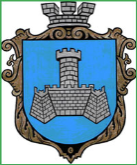 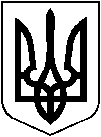 УКРАЇНАВІННИЦЬКОЇ ОБЛАСТІМІСТО ХМІЛЬНИКРОЗПОРЯДЖЕННЯМІСЬКОГО ГОЛОВИвід “06”  червня 2023 р.                                                                                      №281-рПро створення  постійної комісіїпо обстеженню земельних ділянок, що  плануються для відведення згідно рішень 53 сесії  7 скликання  №1763 та №1764 (зі змінами)      Враховуючи  рішення 53 сесії Хмільницької міської ради 7 скликання №1763 від 23.10.2018 року «Про затвердження «Положення  про порядок набуття права на земельну ділянку за давністю користування (набувальна давність) на території Хмільницької міської територіальної громади» (зі змінами), та рішення №1764 «Про затвердження «Положення про надання земельних ділянок в тимчасове користування для ведення городництва, сінокосіння, встановлення тимчасових гаражів, які тимчасово незадіяні за цільовим призначенням» (зі змінами), відповідно до ст. 42, ст.59  Закону України “Про місцеве самоврядування в Україні".1. Створити   постійну комісію  по обстеженню земельних  ділянок  в  наступному  складі:Сергій РЕДЧИК – заступник міського голови з питань діяльності виконавчих органів міської ради - голова комісії;Валентина ЯКУБІВСЬКА – спеціаліст II категорії управління земельних відносин міської ради - секретар комісії;члени комісії:Світлана ТИШКЕВИЧ – начальник управління земельних відносин міської ради;    Олександр ОЛІЙНИК  – начальник  управління містобудування та архітектури   міської ради – головний архітектор;Надія БУЛИКОВА – начальник юридичного відділу міської ради;В’ячеслав МОЖАРОВСЬКИЙ –  головний спеціаліст відділу ЖКГ управління ЖКГ та КВ міської ради;Василь МАЗУР -  голова постійної комісії з питань земельних відносин, агропромислового комплексу, містобудування, екології та природокористування. 2. Розпорядження від 08.06.2022 року №227-р «Про створення постійної комісії по обстеженню земельних ділянок, що плануються для відведення згідно рішень 53 сесії 7 скликання №1763 та №1764 (зі змінами), вважати таким що втратило чинність. 3. Архівному відділу  міської ради у документах постійного зберігання зазначити факти та підставу втрати чинності зазначеного в п.2 цього розпорядження. 4. Засідання комісії проводяться по мірі надходження заяв громадян, в термін – передбачений вищезазначеними Положеннями.  5. Контроль за виконанням цього розпорядження залишаю за собою.Міський голова                                                                       Микола ЮРЧИШИН      Сергій РЕДЧИК        Світлана ТИШКЕВИЧ      Надія БУЛИКОВА       Олександр ОЛІЙНИК      Галина КИЄНКО